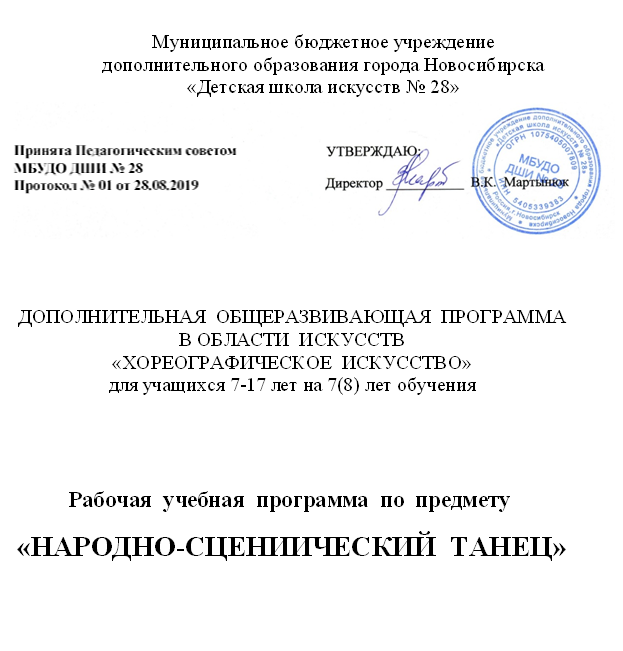 Структура программы учебного предметаI. Пояснительная записка ………………………………………………….	41. Характеристика учебного предмета, его место и роль в образовательном процессе ………………………………………………………………………………..	42. Срок реализации учебного предмета …………………………………………	43. Объем учебного времени, предусмотренный учебным планом на реализацию учебного предмета ………………………………………………………………….	44. Форма проведения учебных аудиторных занятий ….…………….………	55. Цель и задачи учебного предмета ……………………………………………	56. Методы обучения ……………………..…………………………………….……	57. Материально-технические условия реализации учебного предмета ….	6II. Содержание учебного предмета ……………………………………….	7Требования по годам обучения ……………………………………………………	7Первый год обучения (3 класс) ……………………………………………………	7Второй год обучения (4 класс) ……………………………………………………	10Третий год обучения (5 класс) ……………………………………………………	13Четвертый год обучения (6 класс) ..………………………………….…………	16Пятый год обучения (7класс) ……………………………………….…….………	19Шестой год обучения (8 класс) ………………………………………..…………	23III. Требования к уровню подготовки учащихся ………………………	28IV. Формы и методы контроля, система оценок ……………………….	281. Аттестация: цели, виды, форма, содержание ….….…………….………	282. Критерии оценок …………………………………………………..……….……	29V. Методическое обеспечение учебного процесса ……………………….	30Методические рекомендации педагогическим работникам ……………	30VI. Список рекомендуемой методической литературы ………..….	…..	31I. ПОЯСНИТЕЛЬНАЯ ЗАПИСКА1. Характеристика учебного предмета, его место и роль в образовательном процессеПрограмма учебного предмета «Классический танец» разработана на основе «Рекомендаций по организации образовательной и методической деятельности при реализации общеобразовательных программ в области искусств», направленных письмом Министерства культуры РФ (от 21.11.2013 №191-01-39/06-ГИ), методической литературы и опыта профессионально-педагогической работы на хореографическом отделении ДШИ. В программе также учитываются основные положения типовой программы «Народно-сценический танец» (М.: Министерство культуры РФ, 1987).Народно-сценический танец является одним из основных предметовдополнительной общеразвивающей программы(далее – ДОП) «Хореографическое искусство» для учащихся от 7 до 17 лет, со сроком обучения в 7 (8)лет. Содержание учебного предмета «Народно-сценический  танец» тесно связано с содержанием других учебных предметов ДОП «Хореографическое искусство». Полученные по этим предметам знания, умения, навыки позволяют приступить к изучению экзерсиса у станка на основе русского танца с 3 класса, осваивать движения с разнообразным ритмическим рисунком, как у станка, так и на середине зала.Учебный предмет «Народно-сценический танец» направлен на приобщение детей к хореографическому искусству, на приобретение ими основ исполнения народного танца, а также на воспитание  нравственно-эстетического отношения к танцевальной культуре народов мира. Каждый народ имеет свои, только ему присущие танцы, в которых отражены его душа, его история, обычаи и характер.Знакомство с богатством танцевального творчества разных народов служит действенным средством идейно-эстетического воспитания школьников.    Занятия народно-сценическим танцем позволяют учащимся овладеть разнообразием стилей и манерой исполнения танцев различных народов, в значительной степени расширяют и обогащают их исполнительские возможности, способствует укреплению мышечного аппарата, развивая те группы мышц, которые мало участвуют в процессе классического тренажа.2. Срок реализации учебного предметаВ соответствии с учебными планами по данной ДОП предмет «Народно-сценический танец» изучается 5(6) лет – с 3 по 7 (8) классы.3. Объем учебного времени:Учебным планом образовательного учреждения на реализацию предмета «Народно-сценический танец» предусмотрен следующий объем часов:4. Форма проведения учебных аудиторных занятий. Занятия проводятся в мелкогрупповойформе. Численность групп – от 4 до 10 человек, рекомендуемая продолжительность урока – 45 минут.5. Цель и задачи учебного предметаЦель:развитие танцевально-исполнительских и художественно-эстетических способностей учащихся на основе приобретенного ими комплекса знаний, умений, навыков, необходимых для  исполнения различных видов народно-сценических танцев,танцевальных композиций народов мира.Задачи:обучать основным танцевальным элементам народно-сценического танца;ознакомить детей с основами народной хореографии;дать представление о танцевальном образе и национальном колорите;привить навыки выражения эмоционального состояния средствами народной хореографии;развивать чувство ритма, координацию, пластику, артистизм;обучать  выразительному  исполнению  и  эмоциональной раскрепощенности  в  танцевальной  практике; развивать и укреплять двигательный аппарат, физическую выносливость учащихся;воспитание дисциплинированности;формирование волевых качеств.способствовать эстетическому развитию и самоопределению ребёнка;знакомить с танцевальным этикетом, сформировать умения переносить культуру поведения и общения в танце на межличностное общение в повседневной жизни.6. Методы обучения Для достижения поставленной цели и реализации задач предмета используются следующие методы обучения: - словесный (объяснение, разбор, анализ); - наглядный (качественный показ, демонстрация отдельных частей и всего движения; просмотр видеоматериалов с выступлениями выдающихся танцовщиц, танцовщиков, посещение концертов и спектаклей для повышения общего уровня развития учащегося); - практический (воспроизводящие и творческие упражнения, деление целого произведения на более мелкие части для подробной проработки и последующей организации целого); - аналитический (сравнения и обобщения, развитие логического мышления); - эмоциональный (подбор ассоциаций, образов, создание художественных впечатлений); - индивидуальный подход к каждому ученику с учетом природных способностей, возрастных особенностей, работоспособности и уровня подготовки. Перечисленные методы работы при изучении классического танца в рамках образовательной программы являются наиболее продуктивными при реализации поставленных целей и задач учебного предмета и основаны на проверенных методиках и сложившихся традицияхв хореографическом образовании.7. Материально-технические условия реализации учебного предмета Материально- техническая база образовательного учреждения соответствует санитарным и противопожарным нормам, нормам охраны труда. Для реализации программы «Классический танец» в ДШИ имеется:балетный зал для занятий, оборудованный балетными станками вдоль стен, зеркалами, фортепиано;библиотека, фонотека, видеотека, мультимедийное оборудование и компьютерная техника;костюмерная, располагающая комплектами костюмов для сценических выступлений;помещения для переодевания обучающихся и преподавателей.В ДШИ имеются возможности для содержания, своевременного обслуживания и ремонта музыкальных инструментов, содержания, обслуживания и ремонта балетных залов,костюмерной.II. СОДЕРЖАНИЕ УЧЕБНОГО ПРЕДМЕТАРаспределение материала по годам обученияПомимо основного материала по народному танцу предлагается дополнительный материал – характерный (сценический) танец на 5 и 6 году обучения (7,8 классыклассы), а также «Региональный танец» (для хореографических школ ДШИ республик и автономных округов в составе России).Русский народный танец изучается на протяжении всех лет обучения. В 7 классе  и в 8 классе (5, 6 годы обучения) изучается русский танец с областными особенностями.Приступая к изучению танца той или иной народности, необходимо ознакомить учащихся с этнографическими особенностями, географическим положением страны, музыкальным наследием, повлиявшим на формирование танцевального искусства.Первый  год обучения (3 класс)Региональный танец  (для республик и автономных округов в составе России).Русский народный танец.Белорусский народный   танец.Украинский (Западная Украина) народный танец.Танец народов Прибалтики.Второй год обучения (4 класс)Региональный танец  (для республик и автономных округов и республик  в составе России)Русский народный танец.Белорусский народный   танец.Украинский (Центральная Украина) народный танец.Итальянский народно-сценический танец  «Тарантелла».Третий год обучения (5 класс)Региональный танец  (для республик и автономных округов в составе России).Русский народный танец.Украинский (Центральная Украина) народный танец.Итальянский танец  «Тарантелла».Венгерский народный танец.Четвертый год обучения (6 класс)Региональный танец  (для республик и автономных округов в составе России).Русский народный танец.Молдавский  народный танец.Венгерский народный танец.Польский народный танец.Пятый год обучения (7 класс)Региональный танец  (для республик и автономных округов в составе России).Русский народный танец.Молдавский  народный танец.Польский народный танец.Испанский народный танец «Арагонская хота».Курс сценического танца.Польский сценический танец «Мазурка».Венгерский сценический танец.   Шестой год обучения (8 класс)Региональный танец  (для республик и автономных округов в составе России).Русский народный танец.Польский сценический танец «Мазурка».Венгерский сценический танец.Испанский сценический  танец.Цыганский  сценический танец.Первый год обучения    3 классОсновные задачи и навыки:1. Осваиваются простейшие элементы и движения народно-сценического танца у станка и на середине зала.2. Вырабатываются первоначальные представления о характере исполнения изучаемых движений.3. Вырабатываются элементарные навыки танцевальной  координации движений:постановка корпуса, ног, рук и головы (у станка и на середине); понятие «противоход»;позиции ног: - 5 свободных; - 5 прямых; - 2 закрытых;позиции и положения рук:   - подготовительное положение (руки опущены вдоль корпуса);   - 1, 2, 3 позиции (аналогичны позициям рук в классическом танце);   -  4-я  позиция  (руки на талии).Эти позиции рук характерны для всех национальностей.Движение у станкаИзучение движений у станка начинается лицом к палке; по мере усвоения материала – за  одну руку.1.  Plie  поI, II, V  позициям, а также по I прямой позиции.2.  Battementtendu  из V позиции «носок-каблук». 3.  Battement  tendujeteс pour le pied. 4.  Подготовка  к  «веревочке»- скольжение работающей ноги по опорной.5. Подготовка к «каблучному»:    - маленькое «каблучное».6.  Flic- flac из V позиции во всех направлениях.7. Перегибы корпуса в I прямой позиции на вытянутых ногах на всей стопе.8. Relevelent на 900 с сокращением стопы.  9. Grandbattementjete, в соответствии с изучением на уроке классического танца.Середина Региональный танец (по выбору преподавателя)Русский народный танецОсвоение Русского народного танца происходит в течение всего периода обучения. Русский народный танец должен быть представлен достаточно широко, так как его развитие тесно связано с историей нашего народа, с его бытом и  обычаями.1.Открывание и закрывание рук из подготовительного положения в 4-ю позицию  (через 1-ю и  2-ю позиции);  два положения кисти на талии:     - ладонь;     -  кулачок.2. «Гармошка»  из стороны в сторону с plie и без plie.3. «Ковырялочка»  из III свободной позиции:      -  в сторону;      - назад (с  поворотом на 1800).4. «Припадание» в сторону из III свободной  позиции.5.  Подскоки.  6. Русский бег. 7. «Перескоки».8. «Молоточки».10. Простой русский ход с носка в продвижении вперед и назад.11. Переменный ход  в продвижении вперед и назад.12. Поясной русский поклон.13. Притопы:         - одинарные;          - двойные;         - тройные.14. Перетопы  с  «противоходом».15. Хлопушки  в парах.Белорусский народный танецВведение. Знакомство с музыкальным материалом. Характер и манера исполнения.Основные положения рук. Позиции ног. Основные положения в паре.На первом году обучения предлагается изучение танцев: «Бульба», «Крыжачок» и танцев в характере польки (полька  «Янка»):- основной ход танца «Бульба»;- основной ход танца «Крыжачок»;- притопы;- «перескоки»;- «припадание» с акцентом у колена опорной ноги.Танцы народов ПрибалтикиВведение. Знакомство с музыкальным материалом. Характер и манера исполнения.2. Основные положения рук. Позиции ног. Основные положения в паре, тройках.3. Основные движения:- соскоки;- галоп и их различные состояния; прыжки с вытянутыми и поджатыми ногами.Украинский народный танецИзучение движений Закарпатских танцев. Знакомство с музыкальным материалом. Основные положения рук и ног. Положения в паре.Основные движения: основной ход;приставной шаг из стороны в сторону;«тропитка»;dosados на различных движениях.Материал для класса мальчиков1. Одинарные фиксирующие и скользящие хлопки и удары:	- в ладоши;	- по бедру;	- по голенищу сапога.2.Присядки:- подготовка к присядке;- «мячик»  по I прямой и  Iсвободной позициям;- полуприсядка  по  I свободной позиции с выносом ноги на каблукв сторону в пол (на месте);- полуприсядка  по  I свободной позиции с выносом ноги на воздух вперед и в сторону (на месте);- «разножка» в сторону на ребро каблука (у палки).3. Прыжки:- малые и большие подскоки с двух ног на две (с вытянутыми ногами и с согнутыми в коленях ногами);-  подскок с согнутыми назад ногами и одновременным ударом ладонями по голенищам.Украинский народный танец «Коломийка»«Присядка-винт» по I прямой позиции с вырастанием на каблучки двух ног (противоход – бёдра).Прыжок «разножка» (в воздухе широкая II позиция).Белорусский народный танецПрисядка «мячик» по I прямой позиции с продвижением из стороны в сторону.Полуприсядка по I прямой позиции с выведением согнутой ноги вперед в пол и на 350.Второй год обучения    4 классОсновные задачи и навыки:Изучаются движения у станка (кроме ronddejambeparterre и battementfondu).Развитие элементарных навыков танцевальной координации движений.Все движения и комбинации движений начинаются с открывания рук (I-II позиции, т.еpreparation). Изучается 7-я позиция рук (кисть на кисть за спиной).Со II полугодия постепенно соединяются движения ног с переводом рук.Разучиваются несложные танцевальные связки или этюды (1-2) из 2-3-х ранее пройденных движений (формирование навыков партнерства).Движения у станкаPlie – с переходом из позиции в позицию через поворот стоп.Battementstendu – «носок - каблук» с окончанием в plie (каблук).Battements tendujete pour-le-pied  всочетанииспритопами.Подготовка к «веревочке» - разворот бедра в закрытое - открытое положение.«Каблучное» - маленькое с 2-м ударом.Опускание на колено – у каблука опорной ноги (с поворотом к палке).Перегибы корпуса – в I прямой позиции на вытянутых ногах на полупальцах.Рastortilla – из положения pointe в сторону.Flic-flac – из V позиции в V позицию во всех направлениях с ударом подушечкой стопы и сокращенной стопой на cou-de-pied.Relevelent и battementderellope – с сокращением стопы с окончанием в demi-plie на каблук.Grandbattementjete – во всех направлениях из V позиции с окончанием в demi-plie на каблук.СерединаРегиональный танец (по выбору преподавателя)Русский народный танецПростые переводы рук из позиции в позицию.Земной русский поклон.«Гармошка» в повороте.«Веревочка»:             - простая;             - двойная;             - с переступанием.5. «Маятник» в прямом положении.6. « Моталочка» в прямом положении.7. «Переборы»  подушечками стоп.8. Шаги:        -  со скользящим ударом;       - с подбивкой на каблук.9. Дробные выстукивания:        -  «разговорные» дроби;      - «двойная дробь»;      - «ключ» дробный (простой  с одним и двумя двойными ударами).10. Вращения:       - на двух подскоках полный поворот;       - «припаданием» на месте.Белорусский  народный танец Изучается на примере белорусских полек «Крутуха» и «Трясуха».1. Основное положение рук и ног.2. Основное положение в паре.3. Основной ход польки «Крутуха».4. Основной ход польки «Трясуха».5. Галоп.6.  Вращения на месте и в продвижении (на основе движений танцев «Крутуха» и «Трясуха»).Украинский народный танец1. Введение. Знакомство с музыкальным материалом. Характер и манера исполнения.2. Основные положения ног.3. Основные положения рук. Изучается I положение (руки раскрыты в сторону между подготовительным положением и 2-й позицией).IIположение  (руки раскрыты  в сторону между  3-й  и 2-й позициями).4. «Веревочка»:	- простая;	- с продвижением назад.5. Притопы:	- одинарный;	- двойной (перескок с двумя поочередными ударами стоп по 1-й прямой позиции).6.  «Голубцы» одинарные в сторону с притопом.7.  «Дарижкапроста» («припадание» - шаг в сторону с последующим переступанием по 5-й свободной позиции).8. «Переменный шаг»Итальянский танец  «Тарантелла»1. Введение. Знакомство с музыкальным материалом. Характер и манера исполнения.2.Основные положения ног.3. Основные положения рук. Изучается 7-я позиция рук (кисть на кисть за спиной).Движения рук  с тамбурином.  4. Battementstendujete вперед:- с шага и ударом носком по  полу (pique) –  с продвижением вперед, назад;- удар носком по полу (pique) с подскоком – на месте, с продвижением назад;- поочередные удары носком и ребром каблука по полу с подскоками – на месте, с продвижением назад.5. Jete-pigue (на месте и с отходом назад на plie).6.  Jete  «носок-каблук» поочередно (с подскоком).7. Соскоки на полупальцы в 5-й позиции на рlie (и на месте и в повороте).8. Pasechappe (соскоки на II позицию).9. Бег –  pasemboite –  на месте, с продвижением вперед.10. Основной ход с pasballone (c фиксацией на cou-de-pied).11. Подскоки на demi-plie  на месте и с поворотом:	- на полупальцах по 5-й позиции;	- на одной ноге с ударами ребром каблука и носком по 5-й свободной позиции.12. Pasdebasque (тройные перескоки по 5-й прямой позиции с согнутыми вперёд коленями на 900  (на месте и в продвижении вперед, назад, с поворотом).13. Проскальзывание назад на одной ноге на demi-plieс выведением другой ноги вперед на носок (на месте,  с продвижением назад).Материал для класса мальчиковРусский народный танец1. Двойные (сдвоенные хлопки и удары):                 - хлопок и удар по бедру;            - два удара по бедру;            - хлопок и удар по голенищу сапога;            - два удара по голенищу сапога.     2. Присядки:             - «мячик» по Iсвободной позиции в продвижении и в повороте;            - полуприсядка с выносом ноги в сторону и вперед на воздух с                продвижением;            - «разножка» вперед-назад и с поворотом корпуса «противоход»;            - «гусиный шаг».3. Прыжки  с обеих ног с одновременным сгибанием одной ноги вперед в свободном положении и удар ладонью по подошве сапога.Украинский народный танецОсновной ход танца «Ползунец» (полный присед  -  скользящие  с каблука длинные шаги). Полное приседание с последующим отскоком в сторону в полуприседание и открывание другой ноги в сторону на 450 .Третий год обучения   5 классОсновные задачи и навыки:Повторение и закрепление пройденного материала в более сложных сочетаниях.Усложняется координация рук, ног. Активно включается работа корпуса. Темпы движений остаются умеренными.Движения объединяются в  композиционно развёрнутые этюды.Формируются навыки выразительного исполнения движений. Изучается 5-я позиция рук (руки скрещены перед грудью, у девочек - левая рука сверху) и 6-я позиция рук (под затылок).Движение у станкаРlie  -  добавляется резкое demi-plie.Вattementtendu:                         - с работой опорной пятки;                       - «веер» по точкам.Вattementtendujete - с работой опорной пятки.Подготовка  к  «веревочке»  -   разнообразные сочетания переноса ноги и поворотов бедра, вносится ритмическое разнообразие в движения.«Каблучное» -  маленькое во всех направлениях:- duble;- cdemi-rond;- большоекаблучное.                 «Качалочка».Rond de jambe par terre:- подготовка - ronddepied;- с выведением на носок и каблук.     8. Вattementfondu:-  на всей стопе на 45о  в сторону;- вперед-назад с demirond.       9. Перегибы корпуса:-  лицом к станку с  plie на полупальцах; - одной рукой за палку в I прямой позиции (полупальцы).      10. «Штопор».     11. Flic-flac:- c подскоком на опорной ноге;- с переходом на рабочую ногу.    12.  Вattementdeveloppeна demi-plie  с последующим одинарным ударом опорной пятки.     13.  Grandbattementjetec «ножницами» с окончанием на plie на каблук.                                    СерединаРегиональный танец  (по выбору преподавателя)Русский  народный танецУсложняются сочетания ранее пройденных элементов:1. Боковая «моталочка».  2. «Веревочка»: -  с «косичкой»;-  с «косыночкой»;-  с «ковырялочкой»;- синкопированная;		- в повороте (по точкам).3.Дробные выстукивания  с продвижением.4. Вращения:           - русский бег в повороте;          -  через  cou-de-pied с выносом ноги на каблук в стороны (на 45о- 90о).Для девочек – работа с платочком: основные положения рук с платочком и переводы из позиции в позицию.Украинский  народный танецПоложения в парах, тройках.Ходы хороводные: сочетания простых и переменных шагов, на полупальцы с выносом ноги на каблучок.Рasdebasque:		- на трех переступаниях;          -  на 45о вперед. «Бигунец».«Похид-вильный» - стелящиеся прыжки вперед в длину.«Дорижкаплетена» («припадание» - шаги в сторону с последующими поочередными переступаниями в перекрещенное положение спереди и сзади).«Выхилясник»  с «угинанием» («ковырялочка» с  наклоном головы (корпуса) вперед).7. «Веревочка» в повороте.8. «Подбивка» из стороны в сторону.9. «Голубцы»:           - подряд в движении из стороны в сторону;           -  с продвижением в сторону с поворотом на полкруга.10.  Подготовка к вращению и вращение на месте «обертас».Итальянский  танец «Тарантелла»Основной ход с pasballonnec последующим  открыванием ноги вперед.Рasbalanсe.Jete на носок с demirond.«Веер»  и «веер» в повороте (разучивается у станка).Шаг-подскок (одна нога поднимается  в attitude вперед).Соскоки на II позицию с переходом на одну ногу, другая нога в attitude вперед. Так  же с вращением в этом положении вокруг себя.Поочередные выбрасывания ног  вперед в  attitude и с разворотом на 180о  (через резкий наклон корпуса вперед и с остановкой с открытой ногой в attitude вперед).Dosados на различных движениях.Скольжение в позе arabesque (вперед, назад, вращение вокруг себя).Венгерский народный танец1. Введение. Знакомство с музыкальным материалом. Характер и манера исполнения.2. Основные положения рук:	- на талии  внутренним ребром  ладони;	- «наматывание» - кисть вокруг другой кисти перед грудью (руки согнуты в   локтях).3. Ходы «чардаш» и ход « с каблука».4. Соскоки на 1-й  и 2-й прямые позиции с хлопками перед грудью.5. «Ключ»  со 2-й закрытой позиции.6. Перескоки мягкие с ноги на ногу с «переступанием» в I прямой позиции и «в крест» назад за опорную ногу.7. «Отскоки» назад на одной ноге (другая нога выбивается вперед на 450).8. Подскок на одной ноге и с двойным ударом каблука другой ноги,  вынесенной вперед на 300.Материал для класса мальчиковРусский народный танец     1. Тройные (строенные хлопки и удары):                - скользящий хлопок и два удара по бедру;               - скользящий хлопок и два удара по голенищам сапог;               - скользящий хлопок и два удара по голенищу сапога;               - фиксирующий хлопок и два удара.2.  «Присядки»:                - «разножка»  вперед-назад с поворотом на 1800;                - «закладка». 3. Прыжки  с поджатыми ногами и с ударом по голенищу сапога.Украинский  народный танец1.  «Тынок» на месте и с поворотом  (прыжок).2. «Ползунок» вперед и в сторону.3.  Револьтад (разучивается у станка).4. Большой  «голубец» (разучивается у станка).Венгерский  народный танец1. «Легобоказо» - прыжок с разведением ног в стороны и ударом внутренними ребрами сапог по I  прямой позиции.2. Хлопушки фиксирующие и скользящие:	- в ладоши;	- по бедру;	- по голенищу;	- по каблуку (простые сочетания ударов)Четвертый год обучения    6 классОсновные задачи и навыки:1. Освоение более сложных танцевальных комбинаций с широким использованием ракурсов.2. Развитие силы и выносливости учащихся.3. Работа над выразительностью и выявление творческой индивидуальности учащихся.4. Активное формирование навыков ансамблевого  исполнения.Движение у станка1. Plie  - в  прямых позициях и полупальцах:            -  «винт» в I прямой позиции (с двумя разворотами бедер).2. Battementtendu   - из выворотного в прямое положение в сторону II позиции.3. Battement  tendu   - на demi- рlie:	- с  piques на рlie с опорной пятки  во всех направлениях;	   - balensuare на рlie с опорной пятки.4. Подготовка  к «веревочке» - пройденные ранее движения исполняются на полупальцах.5. «Каблучное»:               - «большое» duble;             - «большое» с demi-rond.  6. Ronddejambeparter – «восьмерка» с остановкой  и без остановки в сторону.7. Вattementfonduна полупальцах.8. Перегибы корпуса:               -   одной рукой за палку в I и IV прямых позициях на двух  ногах и  одной ноге;              - в сторону (лицом к палке).9. Рastortie с приема  jete  в сторону.10. Вattementdeveloppe  - резкое двойным ударом опорной  пятки («венгерское»).11. Flic- flacc переступанием.12. Grandbattementjete  -  с переходом на рабочую ногу и  ударом  подушечкой опорной ноги.Середина Региональный танец (по выбору преподавателя)Русский  народный танецШаги и «припадания» собираются в связки, добавляются подвороты, flic и другие связующие движения. Игра с платочком у девушек. «Веревочка»:                -  с открыванием ноги на каблук;               - с перекатами через каблучок;               - с полным поворотом на полупальцах.5. Боковая «моталочка».В качестве хорошего дополнения и развития уже выученных движений предлагается собрать этюдную работу на основе танца  «Полянка».Молдавский народный танецИзучение возможно на основе любого танца по усмотрению преподавателя, например «Жаворонок»:  	- быстрые переступания по I прямой и III свободной позиции (на месте и в продвижении в сторону, в повороте);         - jete с подскока на опорной ноге (с акцентом к себе);         - тройные  переборы ногами;         - tombe вперед с наклоном корпуса;         - переборы с выносом ноги на каблучок;         - синкопированные подскоки  и соскоки на одну и две ноги.Разнообразие движений и связок движений зависит от задач, поставленных преподавателем.Венгерский народный танец1. Движение рук: круговые поочередные непрерывные движения внутри согнутых перед собой рук ладонями вперед  одной рукой (мужское движение).2. Положения корпуса и рук в парном танце («Чардаш»). Ходы «Чардаш» в паре.3. «Боказо» («ключ»):	- жесткий (отскок с акцентированной приставкой в I прямую позицию одинарные и двойные (через паузу);	- мягкий (согнутой ногой в сторону с подъемом на полупальцы).4. «Люлька» (с движением рук).5. Резкие тройные полуповороты бедер и ног по V свободной позиции и соскоком на одну ногу в полуприседание.6. «Цифро» («веревочка» с подъемом на полупальцы (с акцентированным окончанием и подряд).7. Вращения в паре и подвороты в паре.Польский народный танец1. Введение. Знакомство с музыкальным материалом. Характер и манера исполнения. Изучаем на примере танца «Краковяк».2. Положения ног и  рук. Основные положения в паре.3. Притопы:-  одинарные; -  двойные (перескок с последующим притопом).4. «Ключ» одинарный и двойной.5. Ходы:	- подскоки и бег;	- шаг с последующим броском (jete) ноги вперед и соскоком в полуприседание на две ноги в Iпрямую позиции.6. «Цвал» (галоп).7. «Голубец» одинарный и двойной с притопом.8. Рasbalance.9. «Кшесанэ»  с притопом.10. Pasdebasque.Материал для класса мальчиковРусский народный танецУдары комбинированные:- хлопушечный «ключ»;- удары  по подошве сапога и об пол.2.    Присядки: 	- присядка в соединении с ударом по голенищу сапога ладонью;	- «качалочка»;	- «закладка» в продвижении в сторону;            - «закладка» в сочетании с «качалочкой».3.Прыжки: 	- «стульчик».Венгерский народный танецПо желанию преподавателя и возможностям учеников могут быть изучены основные ходы и движения мужского танца «Пантозоо».В урок включаются комбинированные хлопушки Венгерского народного танца.Пятый год обучения   7 классОсновные задачи и навыки:1. Освоение сложных танцевальных комбинаций, этюдов.2. Формирование навыков осознанного освоения элементов народного танца.3. Формирование бережного отношения к хореографическому наследию в связи с началом изучения академического танца и областных особенностей Русского танца.Движение у станка1. Plie  -   сочетания выворотных и прямых позиций, резких и мягких plie.2. Battementtendu:-  с переходом с опорной ноги  на рабочую;                  -  c увеличенным количеством  переводов стопы  «носок-каблук». 3. Вattementtendujete  -  с  balensuare  через  проскальзывание  опорной ноги.4. «Каблучное» -  с «ковырялочкой» на 90о.5.Ronddejambeparter:-  «восьмерка» (без остановки  в сторону  на вытянутой опорной ноге и  plie); - сronddepiedопорнойноги.6.Вattementfonduна 90о.7. Flic- flac: -  с  пружинящими переступаниями на полупальцах (цыганское);- dubleflic.8. Вattementdeveloppe – резкие с двойным ударом опорной пятки в момент открывания ноги.9.Grandbattementjete:                - с двойным ударом подушечкой опорной ноги;              - с balensuare на 900.СерединаРегиональный танец (по выбору преподавателей)Русский  народный  танец1. Ход кадрильный (с каблучка).2.  «Веревочка» - собираем в развернутые комбинации (добавляем различные украшения: хлопки, подвороты, соскоки). 3. Дробные выстукивания  - дробная «дорожка» (на 16-е).4. Вращения:                - через каблучки;                        - бегунец с прыжочками  (поджатые ноги).5. «Игра с платочком» (у девушек).За полный курс обучения народному танцу обучающимися освоены наиболее распространенные рисунки танца, положения рук, ходы и движения, которые встречаются повсеместно. На следующем этапе обученияобучающиеся должны познакомиться с характерными особенностями танцев разных областей России, так как общие движения, рисунки, положения рук, ходы приобретают свою окраску, свой ритмический пульс в зависимости от географических, этнографических и музыкальных компонентов культуры данного края.Областные особенности Русского народного танцаЮг России (Курская область)Изучается танцевальная композиция «Тимоня».1. Введение. Знакомство с музыкальным материалом. Характер и манера исполнения. Характерный рисунок танца.2. Основные характерные движения рук (женские и мужские):	- поворот кистей вправо-влево («игрушки»);	- «муку сеять»;	- «птички летят»;	- перевод рук вперед-назад (мужское).3. Основной ход – шаг в «три ножки».УралИзучается танцевальная композиция «Шестёра»Введение. Знакомство с музыкальным материалом. Характер и манера исполнения. Характерные рисунки танца.Основные положения рук,  ног. Поклон.Основные движения в танцах областей Урала:            - уральский ход («молоточки одинарные и двойные»):            - уральский бег;            - стелющийся шаг;            - шаркающий  шаг;            - приставной переменный шаг;            - «моталочка»;            - сдвоенная дробь с притопом.  4. Мужские движения:	   - «разножка»  в сторону (прыжок присядка);	   - присядка с «ковырялочкой» (и притопом).Запад РоссииИзучается танцевальная композиция «Смоленскийгусачок».1. Введение. Знакомство с музыкальным материалом. Характер и манера исполнения.2. Основное характерное  движение  рук.3. Основной ход.Молдавский народный танец«Хора». «Молдавеняска»1.Основные положения рук, ног, корпуса. Положение в парном танце.2. Ходы:	- подскоки и бег (в сочетаниях);	- «дорожка»;	- шаг или прыжок в сторону на вытянутую ногу на полупальцы  или в полуприседание с подбиванием другой ноги, подводящейся к икре сзади (jete  в  сторону с продвижением);	- шаг вперед или назад с подъемом на полупальцы и подниманием другой ноги;            - назад или вперед на 350 (женское движение), шаг в сторону с выведением другой ноги в перекрещенное положение на 450.3. Шаг-соскок с ребра каблука на всю стопу в полуприседание и броском согнутой ноги назад на  450 (900).4. «Ключ» (молдавский с прыжком с поджатыми ногами).5. Вращения в паре.Польский народный танец  1. Отбианэ (вперед).  2. «Голубец» в повороте.  3. Dosados на различных сочетаниях движений.  4. Резкие развороты в паре (с ударом ведущей ноги на сильную долю).  5. «Обертас» - характерное вращение с наклоном корпуса  (на месте).Дополнительно к движениям танца «Краковяк»  можно взять основные ходы и движения других польских танцев, например,  «Мазур» и «Ходзоны».Испанский народный танец«Арагонская хота»1. Основные положения и позиции ног, рук и корпуса. Переводы рук.  2. Основной ход:               -  высокийpasdebasque с перескока по I свободной позиции (высокий);              -  тройной бег.3. Рasdebasque  по I  прямой позиции с pigue.4. Рasbalanсe:                -  из стороны в сторону;              -  вперед и назад.  5. «Ковырялочка».6. Шаг в сторону с подскоком (на plie), подведение другой ноги к икре сзади.7. Pasballonne вперед, с последующим шагом и подведением другой ноги сзади.8. Понта та кона – подскок с ударом другой ноги со свободной III позиции спереди с последующим отскоком в сторону  (sissonneouverte в сторону и тройным (pasdebourree)  переступанием).9. Тombe-coupe  (из позы в позу) в IV свободной позиции.10. Соскоки  в V позиции с jete-passe в сторону на 900.11. Поворот на одной ноге (endedans с замаха другой ногой (900) в перекрещенном положении.12. Dosados на различных движениях и связках.Материал для класса мальчиковРусский народный  танец1.Хлопушки    -  усложнение техники хлопушек: комбинирование различных ударов,  хлопушечных  «ключей»  с дробными выстукиваниями и  продвижением во время исполнения.2.Присядки:   - «ползунок» с выносом ноги на воздух вперед и в сторону;  - «разножка» на каблуки  в стороны через полупальцы во II закрытой позиции;- усложнение техники присядок и «закладки» в комбинации.3. Прыжки: - preparation  к большим прыжкам; - большой прыжок «разножка».Курс сценического танцаКурс  сценического танца изучается  два последних года как дополнительный материал для особо способных учащихся. К изучению предлагается:польский сценический танец («Мазурка»);венгерский сценический танец.Задачи и навыки: Осваиваются простейшие элементы и движения. Вырабатываются первоначальные представления о характере, манере и стиле исполнения изучаемых движений.Знакомство с музыкальным материалом.Разучиваются несложные танцевальные связки, этюды (из 2-3-х движений).СерединаПольский сценический танец «Мазурка»Введение. Знакомство с музыкальным материалом. Характер и манера исполнения.Положение рук и ног.Волнообразное движение руки.Поклоны.«Ключ» (одинарный, двойной).«Заключение» (одинарное).Pas balance.Перебор (pasdebourree) по I прямой позиции  с demi-plie.Pas marche.Pas gala (вперед).Венгерский сценический танец Введение. Знакомство с музыкальным материалом. Характер и манера исполнения.Положение рук и ног.«Ключ» (одинарный, двойной).«Заключение» (одинарное).Поклоны.Pasbalance с подъемом на полупальцы.Developpe вперед: - с последующими шагами;             - с шагом на полупальцы и подведение другой ноги в V открытую позицию сзади.«Голубец» - прыжок с двойным ударом стоп по I прямой позиции.Переборы  (pasdebourree) по I прямой позиции  на полупальцах с demi-plie.«Веревочка» с проскальзыванием на полупальцах (на месте, с продвижением назад)Шестой год обучения    8 классШестой год обучения является дополнительным годом обучения по предпрофессиональной общеобразовательной программе в области хореографического искусства. Обучение учащихся этого класса направлено на подготовку к поступлению в профессиональное образовательное учреждение.Основные задачи и навыки:1. Изменение структуры урока: основная часть работы – середина зала, у станка отработка трудных движений и закрепление навыков  предыдущего года обучения.2.Формирование артистического облика учащегося.3.Совершенствование исполнительского мастерства.Региональный танец (по выбору преподавателя)____Областные особенности Русского народного танцаСредняя полоса России (Орловская область)1. Введение. Знакомство с музыкальным материалом. Характер и манера исполнения.2. Основные положения рук в танцах Орловской области. Поклон.3. Основные движения:	- переменный ход с разворотом корпуса;	- шаркающий шаг;	- приставной шаг с ударом;	- сдвоенная дробь;	- дробь «подключа»;	- тройной притоп (с акцентом).4. Мужские движения:	- хлопушка в ладоши спереди и сзади с боковыми ударами;	- хлопушка по бедрам и в ладоши;	              - присядка-«разножка»;	              - шаг с каблука.Изучается танцевальная композиция «Роза-белорозовая».Север России (Архангельская область)Введение. Знакомство с музыкальным материалом. Характер и манера исполнения. Характерные рисунки танца.Основные положение рук,  ног. Поклон с продвижением в сторону.Работа с шалями.Основные движения:           - переменный шаг (шаг с носка на всю стопу);           - простой шаг;           - «припадание» по I прямой позиции;           - «отбой».  5. Мужские движения:	- шаг с ударом по бедру;	- присядка с ударом по бедрам; 	- сдвоенная дробь с переступанием «плетенкой»;	- шаг «елочкой» с двумя ударами.Изучается танцевальная композиция «Северный хоровод с шалями».СибирьИзучается танцевальная композиция «Восьмёра»Введение. Знакомство с музыкальным материалом. Характер и манера исполнения. Характерные рисунки танца.Основные положения рук,  ног. Поклон.Основные движения:- сибирский  ход (тройной переменный: с легким приседанием, с притопом);- боковой приставной шаг;- боковой дробный ход;-  «припляс» (pasdebasque) и с переступанием;- «веревочка» простая и с переступанием;- сибирский ключ «отбой»;- «припадание»;- полька;- галоп (вперед).  5. Мужские движения:	-  простая присядка;	- присядка – «качалка»;	- «голубец» и притопом (подбивка).Краснодарский  край (Кубань)Введение. Знакомство с музыкальным материалом. Характер и манера исполнения.Основные положение рук,  ног. Поклон.Основные движения:          - шаг на полупальцах;          - боковой ход (боковой ход «накрест»);          - шаг с каблука и подбивкой;          - шаг на полупальцах;          - приставной шаг на полупальцах с опусканием на всю стопу;         - кубанский ход с дробью;         - бег.  4. Мужские движения:	- присядка с выносом ноги на каблук;	- кубанская гасма (гасма с  rond);	- «голубцы»;	- pasdebasque.Изучается танцевальная композиция «Кубанская полька».Курс сценического танцаПольский  сценический танец «Мазурка».Венгерский  сценический танец.Испанский  сценический танец (на примере «Сегидильи»).Цыганский  сценический  танец.Задачи и навыки:Повторение и закрепление пройденного материала в более сложных сочетаниях с использованием разнообразных ракурсов.Изучение новых танцевальных элементов.Первоначальные навыки парного танца на основе пройденных движений, изучение различных положений рук  в парном танце. СерединаПольский сценический танец «Мазурка»«Заключение» (двойное).«Отбианэ» (вперед).Cabriole  - по полу, в прямом положении с продвижением в сторону.Положение корпуса и рук в парном танце.Dosados на различных движениях.Подготовка к парному вращению (с акцентированным ударом всей стопой в пол спереди – колено присогнуть).Вращение в паре  endedans.Опускание на колено (мужское движение): - с шага; - с соскока.Обвод девушки за руку (партнер стоит на выпаде или на колене).Венгерский  сценический танец Положение корпуса и рук в парном танце.Dosados  на различных движениях.Подготовка  к парному вращению (с окончанием  ударом всей стопой в пол в прямом положении вперёд  на demi-plie).Вращение в паре endedans.Developpe вперед:  - с проскальзыванием на опорной ноге;             - с подбиванием другой ногой сзади по V открытой позиции.6. «Веревочка» с поворотом.7. Опускание на колено с шага и с прыжка на одну ногу вперед.8. Cabriole  - по полу, в прямом положении подряд с продвижением в сторону.Испанский  сценический танец(на примере танца «Сегидилья»)Введение. Знакомство с музыкальным материалом. Характер и манера исполнения.Положение  ног и рук.Portdebras (переводы рук в различные позиции и положения).Ход – удлиненные  шаги в прямом положении вперед на demi-plie.Zapateado – выстукивания: - поочередные, подушечками стоп и каблуками по I прямой позиции;- удар стопой с двумя последующими поочередными ударами каблуков.6. Соскоки  в I прямую позицию на всю стопу в demi-plie.7. Шаг по диагонали вперед или назад, с одним или двумя ударами подушечкой стопы по V свободной позиции, сзади или спереди.8. Sissonneouverteв сторону на 45о.9.Pas de basque.10.Pas balance. Цыганский  сценический  танецВведение. Знакомство с музыкальным материалом. Характер и манера исполнения.Основные положение рук,  ног. Движения рук:	- круговые переводы рук от плеча;		- взмахи от плеча и локтя;	- переводы рук «восьмеркой».Движение кисти: взмахи, мелкие от запястья, повороты внутрь и наружу.3. Переступания на полупальцах (характерная пружинка).4. Ходы:	- простые шаги с носка;	- скользящие шаги на полупальцах;	- переменный ход с остановкой на третьем шаге и piques согнутой сзади ногой (вперед и назад);	- шаг на II закрытую позицию («винт») и окончанием в plie в V позиции.5. Чечетка:- простая;- с переступанием;- с соскоком на II позицию;-  боковая от себя (flic) – с движением в сторону за работающей ногой.6. Прыжок в «кольцо» (женское и мужское).7. «Хлопушки» (мужское): в несложных связках удары в ладоши, по груди, по бедру, по голенищу, по каблуку, по полу.III.	ТРЕБОВАНИЯ К УРОВНЮ  ПОДГОТОВКИ  ОБУЧАЮЩИХСЯУровень  подготовки  учащихся  является  результатом  освоения    программы  учебного  предмета  «Народно-сценический танец»,  который  определяется   формированием  комплекса  знаний,  умений  и  навыков,  таких,  как:знание рисунка народно-сценического танца, особенностей взаимодействия с партнерами на сцене;знание балетной терминологии;знание элементов и основных комбинаций народно-сценического танца;знание особенностей постановки  корпуса, ног, рук, головы, танцевальных комбинаций;знание средств создания образа в хореографии;умение исполнять элементы и основные комбинации различных видов народно-сценических танцев;умение исполнять на сцене различные виды народно-сценического танца, произведения учебного хореографического репертуара; умение распределять сценическую площадку, чувствовать ансамбль, сохранять рисунок при исполнении народно-сценического танца;умение запоминать и воспроизводить «текст» народно-сценических танцев;навыки музыкально-пластического  интонирования.А также:знание исторических основ танцевальной культуры, самобытности и образности танцев нашей страны и народов мира (в пределах программы);владение техникой исполнения программных движений, как в экзерсисах, так и в танцевально-сценической практике;владение навыками коллективного исполнительского творчества;знание основных анатомо-физиологических особенностей человека;применение знаний основ физической культуры и гигиены, правил охраны здоровья.IV.	 ФОРМЫ  И  МЕТОДЫ  КОНТРОЛЯ,  СИСТЕМА  ОЦЕНОК1. Аттестация: цели, виды, форма, содержаниеОценка качества реализации программы «Народно-сценический танец» включает в себя текущий контроль успеваемости, промежуточную и итоговую аттестацию обучающихся.Успеваемость учащихся проверяется на различных выступлениях:  контрольных уроках, концертах, конкурсах, просмотрах к ним и т.д.Текущий контрольуспеваемости, промежуточная и итоговая аттестация обучающихся проводятся в счет аудиторного времени, предусмотренного на учебный предмет.Промежуточная и итоговая аттестация проводится в форме контрольных уроков и зачетов, которые могут проходить в виде   просмотров концертных номеров. Контрольные уроки и зачеты проходят на завершающих полугодие учебных занятиях (или в специальное определенное время в счет аудиторных занятий). Требования к содержанию итоговой аттестации обучающихся определяются образовательным учреждением. По результатам итоговой аттестации выставляется оценка «отлично», «хорошо», «удовлетворительно», «неудовлетворительно». 2. Критерии оценки качества исполненияДля аттестации обучающихся создаются фонды оценочных средств, которые включают в себя методы и средства контроля, позволяющие оценить приобретенные знания, умения и навыки.  По итогам исполнения программы на контрольном уроке или зачете выставляется оценка по пятибалльнойшкале:Данная система оценки качества исполнения является основной. С учетом целесообразности оценка качества исполнения может быть дополнена системой «+» и «−», что даст возможность более конкретно отметить результат учащегося.При выведении итоговой (переводной) оценки учитывается следующее:оценка годовой работы ученика;оценка на  итоговой аттестации (зачет, контрольный урок и т.п.);другие выступления ученика в течение учебного года.Оценки выставляются по окончании каждой четверти и полугодий учебного года.V.МЕТОДИЧЕСКОЕ  ОБЕСПЕЧЕНИЕ  УЧЕБНОГО  ПРОЦЕССАМетодические рекомендации педагогическим работникамПрограмма по учебному предмету «Народно-сценический танец» предусматривает систематическое и последовательное обучение. Однако преподаватель, придерживаясь содержания программы, может творчески подходить к проведению занятий. Это зависит от уровня общего и музыкального развития детей, мастерства педагога, условий работы.В процессе работы преподаватель должен строго соблюдаться принцип «от простого к сложному» и учитывать индивидуальные особенности учащихся: интеллектуальные, физические, музыкальные и эмоциональные данные, уровень его подготовки.Базовые умения и навыки, сформированные у учащихся на первом году обучения, в дальнейшем совершенствуются. Увеличение нагрузки в течение всего периода обучения производится планомерно и постепенно: именно постепенность гарантирует правильное развитие мышечного аппарата, предохраняет от травм связки и суставы. Усложнение лексики, введение новых технических приемов должны быть также подготовлены всем предыдущим ходом обучения.В каждом классе, наряду с изучением новых движений, должен закрепляться пройденный материал. Для этого его необходимо включать в более сложные комбинации, которые способствуют развитию танцевальной техники, грамотности исполнения и более полному усвоению национального колорита. В процессе занятий необходимо воспитывать у учащихся умение правильно воспринимать музыкальное сопровождение, понимать и передавать содержание музыки в танце, добиваться выразительного исполнения, развивать чувство ансамбля и умение владеть пространством.В работе с учащимися преподаватель должен следовать принципам последовательности, постепенности, доступности, наглядности в освоении материала. Урок по народно-сценическому танцу состоит из трех частей:1. Экзерсис у станка.2. Экзерсис на середине класса.3. Работа над этюдами, построенными на материале русского танца и танцев народов мира.Преподавание народно-сценического танца заключается в его поэтапном освоении, которое включает ознакомление с историей возникновения и ходом развития техники  народно-сценического танца, практической работой у станка и на середине зала, работой над этюдами и освоении методики танцевальных движений. VII. Список рекомендуемой учебной литературыБогданов Г. Русский народный танец. М., 1995Бочаров А., Лопухов А., Ширлев А. Основы характерного танца,- Л.-М.: Искусство, 1939 г.Бурнаев А. Мордовский танец. Саранск, 2002Власенко Г. Танцы народов Поволжья. – Самара: СГУ,1992Гербек Г. Характерный танец: настоящее и будущее. // Советский балет, 1990:  № 1Заикин Н. Фольклорный танец и его сценическая обработка. - Орел, Труд, 1999Заикин Н., Заикина Н. Областные особенности русского народного танца. – Орел, «Труд», 1999,1 том; 2 том. - 2004Зацепина К., Климов А. Народно-сценический танец.- М., 1976Зацепина К., Климов А., Рихтер К., Толстая Н., Ферменянц Е.,  Народно-сценический танец, ч.1. М., 1976.Климов А. Основы русского народного танца.- М.: Искусство, 1981 Королева Э. Хореографическое искусство Молдавии. - Кишинев, 1970Курбет В., Ошурко Л. Молдавский танец. – Кишинев,1967Ласмаке М. Латышские народные танцы. Рига, 1962Лопухов А., Ширяев А, Бочаров А.  Основы характерного танца, Л.-М., 1939Мальми В. Народные танцы Карелии. –Петрозаводск, 1977Моисеев И. Голос дружбы. // Советский балет, 1983: № 5Надеждина Н.   Русские танцы  М., 1950Степанова Л. Танцы народов России.- М.: Советская Россия, 1969 Стуколкина И.   Четыре экзерсиса. Уроки характерного танца.     М., 1972 Ткаченко Т. Народные танцы.-М.: Искусство, 1974Ткаченко Т. Народный танец. - М.: Искусство, 1967Уральская В. Поиски и решения.- М.: Искусство, 1974Устинова Т. Русские  народные танцы.  М., 1950  	Устинова Т. Русский народный танец. - М.: Искусство, 1976 г.Хворост И. Белорусские народные танцы.- Минск, 1976Чурко Ю. Белорусский народный танец.- Минск, 1970Классы IIIIIIIVVVIVIIVIIIГоды обучения123456Кол-во часов в неделю222223Кол-во часов в год666666666699Всего часов на курс обучения330 (429)330 (429)330 (429)330 (429)330 (429)330 (429)330 (429)330 (429)КлассыГод обучения классическому танцуГод обучения историко-бытовому танцуГод обучения народно-сценическому танцуI--II11III221IV332V443VI554VII665VIII7-6ОценкаКритерии оценивания выступления5 («отлично»)методически правильное исполнение учебно-танцевальной комбинации, музыкально грамотное и эмоционально-выразительное исполнение пройденного материала, владение индивидуальной техникой вращений, трюков4 («хорошо»)допущение незначительных ошибок в сложных движениях, исполнение выразительное, грамотное, музыкальное, техническое3 («удовлетворительно»)исполнение с большим количеством недочетов: недоученные движения, слабая техническая подготовка, малохудожественное исполнение, невыразительное исполнение экзерсиса у станка, на середине зала, невладение трюковой и вращательной техникой2 («неудовлетворительно»)комплекс недостатков, являющийся следствием плохой посещаемости аудиторных занятий и нежеланием работать над собой«зачет» (без отметки)отражает достаточный уровень подготовки и исполнения на данном этапе обучения.